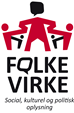 Landsmøde i Folkevirke den 27. maj 2021Dagsorden til Folkevirkes ordinære landsmøde torsdag den 27. maj 2021, kl. 14.00Mødet holdes i i Folkevirke, Kvindernes Bygning, Emma Gads mødelokale på 3. sal, Niels Hemmingsens Gade 10, 1153 København K.Foreløbig dagsorden:Valg af dirigent og 2 stemmetællere. Mundtlig årsberetning ved formanden – godkendelse af både skriftlig og mundtlig årsberetning. Disse to beretninger er i år slået sammen.Mundtlig årsberetning for kulturtidsskriftet ”Folkevirke” ved redaktør - godkendelse af både skriftlig og mundtlig årsberetning.Fremlæggelse af revideret regnskabet samt budget til godkendelseFastsættelse af kontingent. Forretningsudvalget foreslår uændret kontingent.Valg af:a:	3 forretningsudvalgsmedlemmer – på valg
Jeanne Bau-Madsen (er villig til genvalg)
Tove Hinriksen (er villig til genvalg)
Britta Poulsen (genopstiller ikke)b:	2 suppleanter – på valg
Ulla Lunde Hansen (er villig til genvalg)
Mona Jensen (genopstiller ikke)Indkomne forslag. EventueltAlle valg sker ved skriftlig afstemning med almindeligt flertal.